                                                                              Випуск   № 3(80)  листопад 2013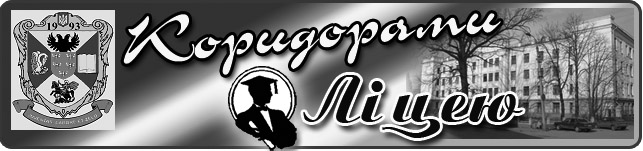 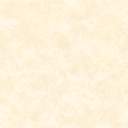 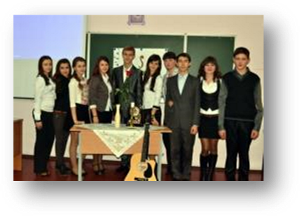 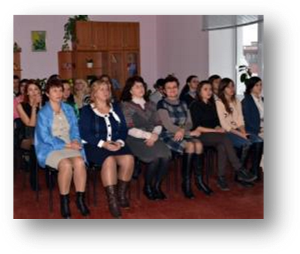 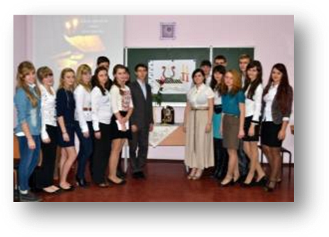 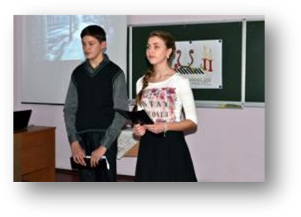 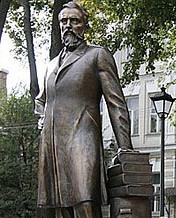 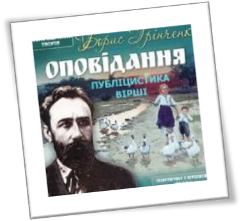 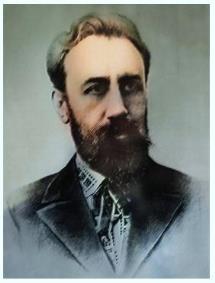 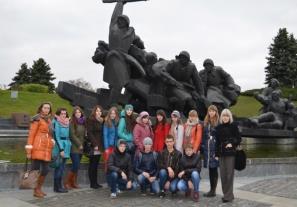 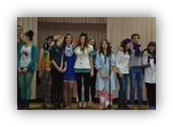 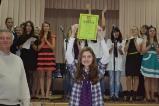 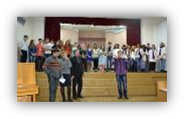 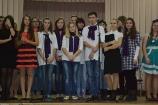 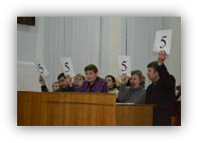 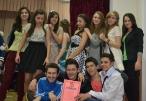 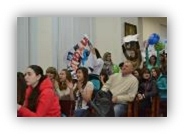 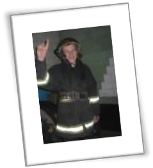 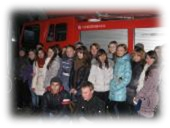 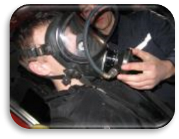 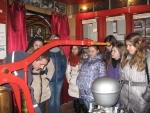 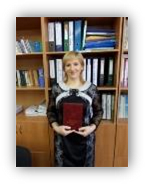 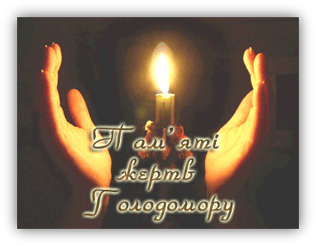 